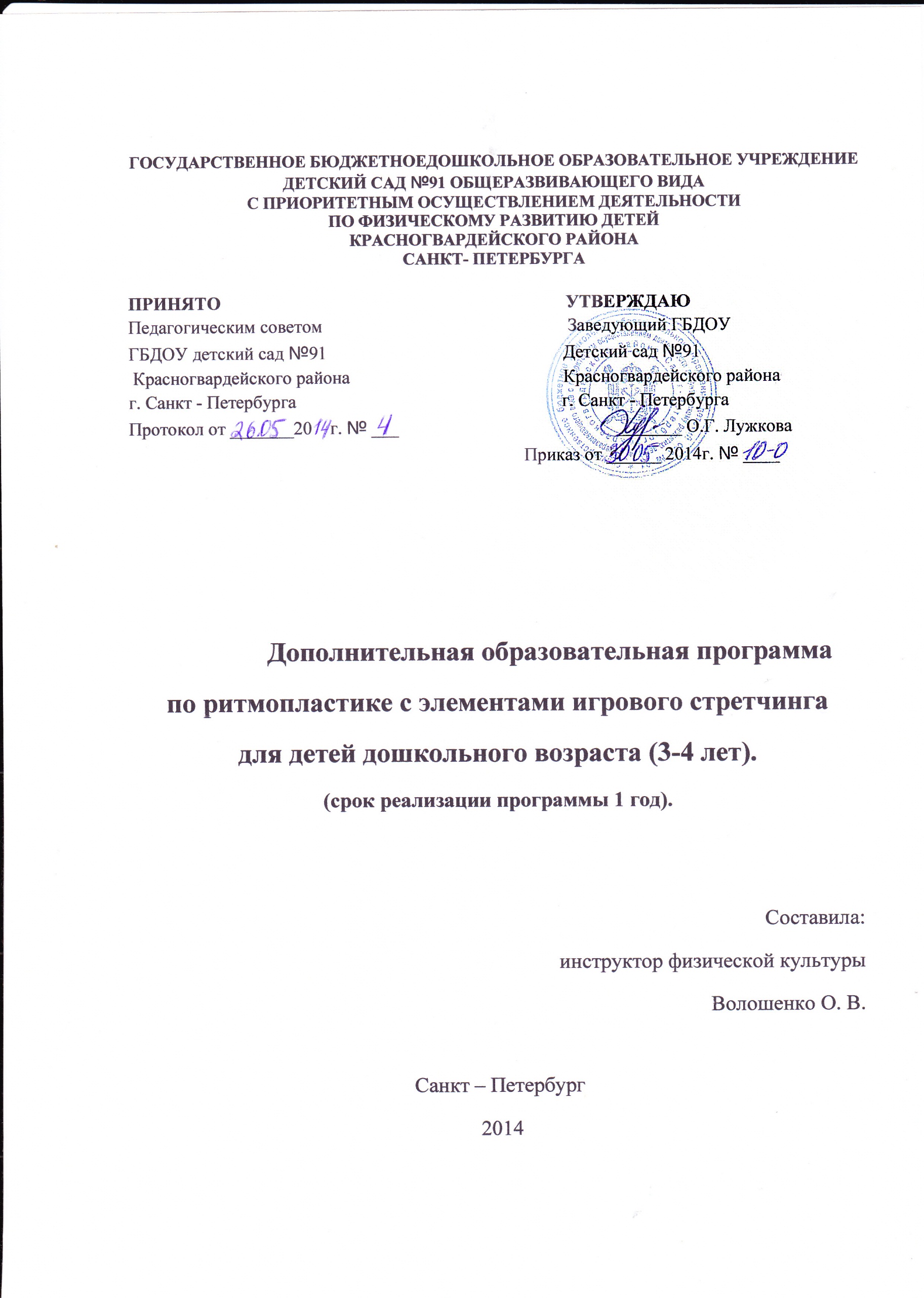 Содержание:  I. Целевой  раздел.  1.1. Пояснительная записка………………………………………………………….. 3  1.2. Цели и задачи…………………………………………………………………….. 4  1.3. Принципы и подходы реализации программы………………………………… 5  1.4. Условия необходимые для реализации программы…………………………… 5  1.5. Ожидаемый результат…………………………………………………………… 6 II. Организационный раздел  2.1.Организация образовательного процесса………………………………………………  7  2.2. Методика обучения……………………………………………………………………..   8  2.3. Учебный план занятий дополнительной образовательной программы по «Ритмопластике с элементами игрового  стретчинга»……………………………………..   9  2.4. Комплексирование программ воспитания и развития детей…………………………  10  2.5. Методическое обеспечение дополнительной образовательной программы по «Ритмопластике с элементами игрового  стретчинга»……………………………………...  10III. Содержательный раздел.  3.1. Возрастные особенности………………………………………………………………..  11  3.2. Содержание разделов программы по ритмопластике с элементами игрового стретчинга……………………………………………………………………………………..   11 3.3. Учебно-тематический план дополнительной образовательной программы по «Ритмопластике с элементами игрового  стретчинга»…………………………………….   12IV. Планируемые  результаты……………………………………………………………….   13 4.1. Мониторинг уровня музыкального и психомоторного развития детей……………..   13V. Работа с родителями………………………………………………………………………   15Список литературы……………………………………………………………………………  15Приложение- Перспективное планирование дополнительной образовательной программы по «Ритмопластике с элементами игрового  стретчинга»……………………………………..  16- Карта мониторинга уровня музыкального и психомоторного развития детей………….  21Целевой раздел1.1.ПОЯСНИТЕЛЬНАЯ   ЗАПИСКА                           Возможно, самое  лучшее, самое  совершенное  и  радостное,                           что  есть  в  жизни – это   свободное  движение  под  музыку.                            И  научиться  этому  можно  у  ребенка.                                                                                                            А.И.Буренина.	Дошкольный  возраст – один  из  наиболее  ответственных  периодов  в  жизни  каждого  ребёнка. Именно  в  эти  годы  закладываются  основы  здоровья, гармоничного  умственного, нравственного  и  физического   развития  ребёнка, формируется  личность ребёнка. 	В  период  от  трёх   до  семи  лет  ребёнок  интенсивно  растёт  и  развивается, движения  становятся  его  потребностью, поэтому  физическое   воспитание  особенно  важно  в  этот  возрастной  период.	В  последнее  время  в  дошкольных  учреждениях  всё  чаще  стали  применять  нетрадиционные  средства  физического  воспитания  детей: упражнения  ритмической    гимнастики, игрового  стретчинга, танцев  и  другие. Существует  много  направлений   в   музыкально – ритмической  деятельности, и  одно  из  наиболее  доступных, эффективных  и  эмоциональных – это  ритмопластика.  Что  дают  занятия  ритмопластикой? Ритмопластика – это  передача  музыки  через  движения, это  эмоциональный отклик  на  музыку, выполнение  простых  танцевальных упражнений  под  музыку. Она  доступна  детям, начиная  с  раннего  возраста. Ритмопластика  не  только  даёт  выход   повышенной   двигательной   энергии ребёнка, но  и   способствует   развитию  у  него  многих  полезных  качеств. Красивые   движения, усвоенные  на  занятии, ребёнок  с  радостью  и интересом   будет  выполнять  дома. Сколько  приятных  волнений  для маленького   человека  и  его  родных  доставляют  его   показательные выступления  на    праздничном   концерте! Ритмичные упражнения содействуют физическому воспитанию и укреплению детского организма. В процессе работы над движениями под музыку, формируется художественный вкус детей, развиваются их творческие способности. Таким образом, занятия ритмопластикой  оказывают разностороннее влияние на детей, способствуя воспитанию гармонично развитой личности, вызывают у детей яркие эмоциональные импульсы, разнообразные двигательные реакции, усиливают радость и удовольствие от движения. Дети чрезвычайно чувствительны к музыкальному   ритму  и  с  радостью   реагируют   на   него. Игровой стретчинг - оздоровительная методика, основанная на естественных растяжках, направлена на укрепление позвоночника и профилактику плоскостопия. Методика позволяет предотвратить нарушения осанки и исправить её, оказывает оздоровительное воздействие на весь организм. При исправлении осанки тело как бы просыпается, улучшается общее самочувствие, исчезают спазмы мышц. Упражнения стретчинга рассчитаны на вовлечение в работу всего организма, включая психику, направлены на расслабление, настройку и восстановление функций мышц. Это позволяет без вреда, используя защитные силы организма, предупредить многие заболевания, т.к. воздействуя на позвоночник, органы, мышцы, железы внутренней секреции, дыхательную и нервную систему, вырабатывается естественная сопротивляемость организма. Помимо общего оздоровительного эффекта , умения управлять своим телом, запас двигательных навыков позволяет детям чувствовать себя сильными, уверенными в себе, красивыми, избавляет их от различных комплексов, создаёт чувство внутренней свободы.Организация и методика проведения занятий по игровому стретчингу. В данной программе используется оздоровительная методика Назаровой А.Г., педагога-психолога. Методиста института валеологического образования, сотрудника Института образования взрослых РАО ( Санкт-Петербург). Методика стретчинга не имеет возрастных ограничений. Очень важно заниматься именно с детьми дошкольного возраста, тем более что в дошкольных учреждениях дети обучаются упражнениям стретчинга в игровой форме. Упражнения , охватывающие все группы мышц, носят близкие и понятные детям названия животных или имитационных действий и выполняются по ходу сюжетно-ролевой игры, основанной на сценарии по сказочному сюжету. На занятии даётся сказка - игра. В которой дети превращаются в различных животных, насекомых и т.п., выполняя в такой интересной форме сложные упражнения. Все упражнения выполняются под соответствующую музыку.Новизна, актуальность, педагогическая целесообразность.Все занятия проводятся в виде сюжетно – ролевой или тематической игры, состоящих из взаимосвязанных игровых ситуаций, заданий, упражнений, игр,  подобранных таким образом, чтобы содействовать решению оздоровительных и коррекционных – развивающих задач. ЦЕЛИ  И  ЗАДАЧИЦЕЛЬ: Всестороннее  развитие  ребенка, формирование  творческих               способностей   и  развитие  индивидуальных  качеств  ребёнка,              средствами  музыки  и   ритмических   движений.                                                       ЗАДАЧИ:1. РАЗВИТИЕ  МУЗЫКАЛЬНОСТИ:     - развитие  способности  воспринимать  музыку, то  есть  чувствовать  ее  настроение  и  характер, понимать  ее  содержание;     - развитие  специальных  музыкальных  способностей: музыкального  слуха (мелодического, гармонического, тембрового), чувства  ритма;     - развитие  музыкального  кругозора  и  познавательного  интереса  к  искусству  звуков;     - развитие  музыкальной  памяти.2. РАЗВИТИЕ  ДВИГАТЕЛЬНЫХ  КАЧЕСТВ  И  УМЕНИЙ:     - развитие  ловкости, точности, координации  движений;     - развитие  гибкости  и  пластичности;     - воспитание  выносливости, развитие  силы;     - формирование  правильной  осанки,  красивой  походки;     - развитие  умения  ориентироваться  в  пространстве;     - обогащение  двигательного  опыта  разнообразными  видами  движений.3. РАЗВИТИЕ  ТВОРЧЕСКИХ  СПОСОБНОСТЕЙ, ПОТРЕБНОСТИ  САМОВЫРАЖЕНИЯ  В  ДВИЖЕНИИ  ПОД  МУЗЫКУ:      - развитие  творческого  воображения  и  фантазии;      - развитие  способности  к  импровизации: в  движении, в  изобразительной  деятельности, в  слове.4. РАЗВИТИЕ  И  ТРЕНИРОВКА  ПСИХИЧЕСКИХ  ПРОЦЕССОВ:      - развитие  эмоциональной  сферы  и  умения  выражать  эмоции  в  мимике  и  пантомиме;      - тренировка  подвижности (лабильности)  нервных  процессов;      - развитие  восприятия, внимания, воли, памяти, мышления.5. РАЗВИТИЕ  НРАВСТВЕННО – КОММУНИКАТИВНЫХ  КАЧЕСТВ  ЛИЧНОСТИ:       - воспитание  умения  сопереживать  другим  людям  и  животным;       - воспитание  умения  вести  себя  в  группе  во  время  движения, формирование  чувство  такта  и  культурных  привычек  в  процессе  группового  общения  с  детьми  и  взрослыми.  6.  ИГРОВОЙ СТРЕТЧИНГЦель предлагаемых упражнений основана на развитие статических растяжках мышц тела и суставно – связочного аппарата рук, ног, позвоночника, позволяющих предотвратить нарушение осанки и исправить её, оказывающих глубокое оздоровительное воздействие на весь организм.ЗадачиКоррекционно – образовательные -  развитие мимических упражнений, психомоторного развития, развитие слухового и зрительного внимания, моторные функции, развитие координации движений, ориентировки в пространстве. Развитие музыкального слуха, памяти, внимания, ритмичности.Оздоровительные – укрепление организма, развитие и совершенствование движений.Воспитательные -  развитие уверенности в себе, коммуникативной активности, доброжелательности, внимательности к другим. Обогащение яркими образными движениями создающие условия эмоциональной разрядки, рождение творческого воображения, согласуя действия с музыкой и образом. Основные принципы организации занятий.Наглядность. Показ физических упражнений, образный рассказ. Доступность. Обучение упражнениям от простого к сложному, от известного к неизвестному, учитывая степень подготовленности детей. Систематичность. Регулярность занятий, повышение нагрузки, увеличение количества упражнений, усложнения техники их выполнения. Закрепление навыков. Многократное выполнение упражнений, умение выполнять их самостоятельно, вне занятий. Индивидуально-дифференциальный подход. Учет особенностей возраста, состояния здоровья каждого ребенка. Сознательность. Понимание пользы выполнения упражнения, потребность их выполнять.Принцип постепенного и последовательного повышения нагрузок. Постепенное повышение требований, предъявляемых организму в процессе тренировок. Однако, для улучшения возможностей необходим « отдых». Сочетание адекватной нагрузки и полноценного восстановления дает наилучшие результатыВариативность. Варьируются: интенсивность и продолжительность нагрузки, разносторонность нагрузки, физическое и психическое напряжение. Варьирование необходимо для предотвращения травм. Оно улучшает не только психическое, но и психологическое состояние человека. УСЛОВИЯ, НЕОБХОДИМЫЕ  ДЛЯ   РЕАЛИЗАЦИИ  ПРОГРАММЫ.Для эффективной реализации программы необходимы следующие условия:Личностное  общение  педагога  с  ребенком;Наличие  специально  оборудованного  кабинета; Правильное  покрытие  пола – деревянное  либо  ковровое  покрытие;На  каждого  ребёнка  должно   быть  отведено  4  метра  площади;Избегать употребление жвачки во время занятия; Иметь свободный доступ к воде. Каждый ребенок должен иметь обязательную  одежду  и  обувь  для  занятия;Широкое использование технических средств обучения (видео, аудио техника);Атрибуты, наглядные  пособия;Зал предварительно проветривать и проводить влажную уборку;Иметь: расписание занятий, методический материал, календарный  план, результативность   каждого   занимающегося   по   итогам  года. Ожидаемые результаты:Систематические  занятия ритмопластикой:                                                1.Помогут естественному развитию организма ребёнка и привитию потребности заботится о своём  здоровье;(развитие мышечного корсета).                     2.Разовьют  опорно-двигательный аппарат, сердечно-сосудистую, дыхательную и нервную системы детей.                                                                      3.Увеличат жизненную ёмкость лёгких, улучшат физическую, интеллектуальную работоспособность.                                                                         4.Укрепят осанку и свод стопы.                                                                                    5.Сформируют у дошкольников навыки самостоятельного выражения имитационных  движений, разовьют воображение, слуховое  внимание, память.Эффективность занятий определяется показателем общего состояния ребёнка в конце года, его адаптацией к нагрузке, координацией движений, тонусом мышечной системы. Посещение родителями учащегося занятий в течении всего учебного года.Отличительные особенности данной дополнительной образовательной программы от уже существующих.Специфика данной программы позволяет реализовать мир игровых образов в целях оздоровления и коррекционного развития ребёнка.Возраст детей, участвующих в реализации дополнительной образовательной программы  младшая группа  ( 3-4 года)Сроки реализации дополнительной образовательной программыПрограмма   по  ритмике  рассчитана  на один год  обучения  и  направлена  на всестороннее, гармоничное и  целостное  развитие  личности    детей  дошкольного возраста   от  3   до  4  лет. 	    Формы и режим.         Формой организации учебных занятий является групповая и индивидуальная.Работа педагога с учащимися  осуществляется на основе наглядности, доступности, систематичности, закрепление навыков, индивидуального подхода, сознательности.		Формы подведения итоговВ конце учебного года проводятся открытые занятия для родителей, педагогов ГБДОУ.Организационный раздел.2.1. ОРГАНИЗАЦИЯ   ОБРАЗОВАТЕЛЬНОГО  ПРОЦЕССА В  программе представлены  различные  разделы, но  основными  являются танцевально-ритмическая гимнастика, нетрадиционные виды упражнений  и  креативная  гимнастика.В танцевально-ритмическую гимнастику входят разделы: ритмика, гимнастика, танец, игровой стретчинг.В нетрадиционные виды упражнений входят разделы: пластика, пальчиковая  гимнастика, музыкально-подвижные игры. В креативную гимнастику входят разделы: музыкально-творческие игры и специальные задания.Все разделы программы объединяет игровой метод проведения занятий. Игровой метод придаёт учебно-воспитательному процессу привлекательную форму, облегчает процесс запоминания и освоения упражнений, повышает эмоциональный фон занятий, способствует развитию мышления, воображения  и творческих способностей ребёнка.Программа   рассчитана  на  64  учебных  часов. Занятия  проводятся  2  раза  в  неделю. Занятия проводятся  во второй половине дня. Группа для занятий должна составляться из детей одного возраста. С целью сохранения здоровья и исходя из программных требований   продолжительность  занятия  соответствует  возрасту  детей.Продолжительность  занятий   для   детей  дошкольного   возраста: - 3 – 4 лет – не более 15 минут,Структура  занятия  по  ритмопластике – общепринятая.  Каждое  занятие состоит  из  трёх  частей: подготовительной, основной  и  заключительной. Каждое  занятие – это  единое  целое, где  все  элементы  тесно  взаимосвязаны  друг  с  другом. I.Подготовительная  часть занятия   занимает  5-15%   от   общего времени. Задачи  этой  части  сводятся  к  тому, чтобы  подготовить  организм  ребёнка  к  работе, создать  психологический  и  эмоциональный  настрой. В  нее  входят:  гимнастика  (строевые, общеразвивающие  упражнения);  ритмика ; музыкально – подвижные  игры; танцы (танцевальные  шаги, элементы  хореографии, ритмические  танцы); танцевально  ритмическая  гимнастика.II.Основная  часть  занимает   70-85%  от  общего   времени. В  этой  части  решаются  основные  задачи, идёт  основная  работа  над  развитием  двигательных  способностей. В этой части даётся  большой  объём  знаний, развивающих  творческие  способности  детей. В нее входят: ритмические   и  бальные  танцы, пластика, креативная  гимнастика, элементы игрового стретчинга. Подвижная игра также составляющая основной части занятия. Подбор подвижной игры осуществляется в зависимости от сложности и интересности предыдущих действий. Игра может носить более или менее активный характер. В старшем и подготовительном возрасте целесообразно организовать подвижные игры для развития умственных способностей детей.III. Заключительная часть занятия длится  от  3 до 7 %  общего времени. Решается задача восстановления организма после физических нагрузок и переход к другим видам деятельности. Дыхательные упражнения способствую более быстрому восстановлению организма и несут оздоровительный характер. Важно научить ребенка дышать носом, соотносить вдох и выдох с движениями. Упражнения на релаксацию включают в каждое занятие: необходимо, чтобы ребенок научился снимать напряжение мышц после физической нагрузки, расслабляться. Этому соответствует упражнения на релаксацию, выполняемое в игровой форме. Желательно использовать музыкальное произведение, отражающее характер выполняемых действий. В конце   занятия   подводится   итог,  и  дети  возвращаются в группу.Подбор оборудования и материалов к занятию осуществляется в соответствии с содержанием каждого занятия.  Занятия  составлены  согласно  педагогическим  принципам  и  по  своему  содержанию  соответствуют  возрастным  особенностям  и  физическим  возможностям  детей, которые   позволяют ребенку   не  только  в   увлекательной   и   игровой   форме  войти  в  мир музыки  и  танца, но  и  развивают  умственные  и  физические  способности, а  также  способствуют   социальной   адаптации   ребенка. Обязательная   одежда  и  обувь  для  занятия:Для девочек. Гимнастический купальник. Юбочка шифоновая (в тон цвету купальника). Балетки  белого цвета, носки или лосины. Волосы должны  быть  собраны  в  пучок. Для мальчиков. Футболка  белого  цвета. Шорты темного цвета.  Балетки  белого  или  черного  цвета.2.2. МЕТОДИКА   ОБУЧЕНИЯ.В  совершенстве  овладеть  огромным  разнообразием  движений, комбинаций  и  целых  комплексов  упражнений, входящих  в  программу, возможно  лишь  при  условии  правильной  методики  обучения. Целостный  процесс  обучения  можно  условно  разделить  на  три  этапа:Начальный  этап – обучение  упражнению (отдельному  движению);Этап  углубленного  разучивания  упражнений;Этап  закрепления  и  совершенствования  упражнения.Первостепенную  роль на занятиях по ритмике играет музыкальное сопровождение. Музыкальные произведения, используемые для сопровождения занятия очень разнообразны: по жанру, стилю, форме, размеру, темпу и т.д. Но при всем этом, музыкальные  произведения доступны пониманию детей, музыкальны, выразительны, пробуждают  у  детей  фантазию  и  воображение. Все это позволяет сформировать у детей наиболее полное представление о разнообразии музыкальных произведений, обогатить их эмоциональными и эстетическими переживаниями, помогает в воспитании музыкального вкуса.Чтобы учебный процесс у  детей  3-4  лет  был эффективным, на  занятиях  по  ритмике, максимально используется ведущий вид деятельности ребенка-дошкольника – игра. Используя игровые  упражнения, имитационные  движения, сюжетно-творческие зарисовки усиливают эмоциональное восприятие музыки детьми и  помогают полнее и всестороннее  решить   поставленные   задачи.Отдельные  игровые  упражнения могут быть использованы на занятиях в качестве динамических пауз – физкультминуток – в том случае, если достаточно большая часть занятия проводится сидя на стульях; или же наоборот – для отдыха – если всё занятие проводится в достаточно большом темпе  и   подразумевает   много   движений. Комплексы   игровых   упражнений  включаются в различные части занятия: в разминку или в занятие целиком. Комплексы объединяются сюжетом, темой или предметом – атрибутом, с которым выполняются движения. В  работе над выразительностью движений, над пластикой, над эмоциональной  насыщенностью   образа,    включаются  на  занятиях  имитационные  движения, которые  очень  ценны  для  дошкольного  возраста. Занятия музыкально – ритмической  пластикой   способствуют развитию у детей музыкального восприятия, эмоциональности и образности, совершенствованию мелодического и гармонического слуха, музыкальной памяти, чувства ритма, культуры движений, умению творчески воплощать музыкально-двигательный образ. Формируется  эстетический  вкус, помогая  тем  самым  приводить  в  гармонию  внутренний  мир  ребёнка. Движения под музыку рассматриваются  как важнейшее средство развития телесного опыта ребенка и, следовательно, развития его личности в целом.2.3. УЧЕБНЫЙ   ПЛАН ЗАНЯТИЙ  ПО  РИТМОПЛАСТИКЕ.2.4. КОМПЛЕКСИРОВАНИЕ  ПРОГРАММ  ВОСПИТАНИЯ  И  РАЗВИТИЯ  ДЕТЕЙДанная  программа  основывается  на  следующих парциальных  программах:2.5. Методическое обеспечение дополнительнойобразовательной программы «Ритмопластика с элементами игрового стретчинга»Практические занятия проводятся в музыкальном зале.Используется наглядная форма работы, показ педагогам физических упражнений, подражания, имитация известных детям движений в игровой форме.Используется индивидуальный подход к детям с учётом особенностей возраста, психомоторного развития.Показ упражнений условными жестами, мимикой, словесные указания.«Провокации», т. е. специальные ошибки педагога при показе с целью активизации внимания детей, чтобы они заметили и исправили ошибку.Слушания музыки и беседы о ней, словесные описания музыкальных образов.Подбор сказок помогающих интерпретировать музыкальный образ.Пластические импровизации детей, «пробы» без показа педагога.Показ вариантов движений педагогом – детям предлагается выбрать наиболее удачный.Показ педагогом даётся в «зеркальном» отражении, поскольку дети повторяют все движения автоматически.Использование интенсивных методов обучения – выполнение большого объёма двигательных упражнений на занятиях, а также подбор материала, позволяющего решать большой круг разнообразных задач развития ребёнка.Проведение мышечной и эмоциональной релаксации под соответствующую.	Дидактический материал к программеСпец. литература.Компакт –диски с музыкальными произведениями к сказкам.Компакт – диски современных композиторов, эстрадные мелодии, классические произведения.	Техническое оснащение занятийМузыкальный центр.Коврики.Содержательный раздел.3.1. ВОЗРАСТНЫЕ   ОСОБЕННОСТИ.3 – 4  года.Дети  младшего  дошкольного  возраста  непосредственны  и  эмоциональны. Движение, особенно  под  музыку, доставляет  им  большую  радость. Однако  возрастные  особенности  строения  тела,  протекания  нервных  процессов  и  их  зрелости, сформированности  сказываются  на  двигательных  возможностях. Движения  малышей  еще  недостаточно  точные  и  координированные,  плохо развито  чувство  равновесия, поэтому  объем  и  разнообразие  двигательных  упражнений  невелик,  и  все  они  носят, как  правило, игровой  характер.Задача  педагога  воспитывать  интерес, потребность  в  движение  под  музыку. Побуждать  детей  выполнять  движения  в  соответствии  с  характером  и  темпоритмом  музыки. Развивать  слуховое   внимание, умение  осмысленно  использовать  выразительные  движения  в  соответствии  с  музыкально – игровым  образом.3.2. СОДЕРЖАНИЕ    РАЗДЕЛОВ  ПРОГРАММЫ  ПО   РИТМОПЛАСТИКЕ С ЭЛЕМЕНТАМИ ИГРОВОГО СТРЕТЧИНГА.Раздел «Ритмика» является  основой   для  развития  чувства  ритма   и  двигательных  способностей   детей, позволяющих  свободно, красиво  и  правильно   выполнять  движения  под  музыку, соответственно  её  характеру, ритму, темпу. В  этот  раздел  входят  специальные  упражнения  для  согласования  движений  с  музыкой, музыкальные  задания  и  игры.Раздел  «Гимнастика»  служит  основой  для  освоения ребёнком различных видов движений. В раздел входят строевые, общеразвивающие, а также  задания  на  расслабление  мышц, укрепление  осанки, дыхательные.Раздел «Танцы»  направлен  на  формирование  у  детей  танцевальных движений. Доставляет   эстетическую   радость  занимающимся  детям. В раздел входят танцевальные шаги, элементы хореографических упражнений и  элементы  различных  танцев: народного, бального, современного и  ритмического.Раздел  «Танцевально – ритмическая   гимнастика»   направлен  на  формирование  у  детей  пластичности, гибкости  и  координации. В  разделе  представлены образно-танцевальные композиции, каждая из которых имеет целевую   направленность, сюжетный   характер  и  завершённость.  Все  композиции  объединяются  в  комплексы  упражнений  для  детей  различных   возрастных   групп.Раздел  «Музыкально – подвижные  игры» является  ведущим видом  деятельности  дошкольника. Здесь  используются  приёмы имитации, подражания, образные   сравнения, ролевые   ситуации, соревнования.Раздел  «Креативная   гимнастика» способствует  развитию выдумки, творческой   инициативы. Здесь  создаются  благоприятные возможности для развития созидательных способностей детей, их познавательной  активности, мышления, свободного   самовыражения  и  раскрепощения.Раздел «Игровой стретчинг»  основывается  на  нетрадиционной  методике  развития  мышечной  силы  и  гибкости  детей. Ребёнок  обретает умиротворенность, открытость   и  внутреннюю  свободу.Раздел «Игровой самомассаж». Поглаживание отдельных частей тела в определенном порядке в образно-игровой форме.                                                3.3. Учебно-тематический план. Младшая группа, 3-4 года1. РИТМИКА. Специальные упражнения для согласования движений с музыкой.Хлопки в такт музыки. Ходьба, сидя на стуле. Акцентированная ходьба. Акцентированная ходьба с одновременным махом согнутыми руками. Движения руками в различном темпе. Различие динамики звука «громко — тихо». Выполнение упражнений под музыку.2.  ГИМНАСТИКА.2.1. Строевые упражнения. Построение в шеренгу и в колонну по команде. Передвижение в сцеплении. Построение в круг и передвижения по кругу в различных направлениях за педагогом. Построение врассыпную, бег врассыпную. Перестроение из одной шеренги в несколько по ориентирам.2.2. Общеразвивающие упражнения.Упражнения без предмета. Основные движения прямыми и согнутыми руками и ногами. Основные движения туловищем и головой. Полуприсед, упор присев, упор лежа на согнутых руках, упор стоя на коленях, положение лежа. Комплексы общеразвивающих упражнений.Упражнения с предметами. Упражнения с погремушками, султанчиками (хлопками).2.3. Упражнения на расслабление мышц, дыхательные и на укрепление осанки. Свободное опускание рук вниз. Напряженное   и   расслабленное   положения  рук,   ног.Потряхивание кистями рук. Расслабление рук с выдохом. Упражнения на осанку, стоя спиной к опоре. Имитационные, образные упражнения.2.4. Акробатические упражнения. Группировки. Сед ноги врозь, сед на пятках. Перекаты в положении лежа, руки вверх и в седе на пятках с опорой на предплечья. Равновесие на носках с опорой и без нее. Комбинации акробатических упражнений в образно-двигательных действиях.3. ТАНЦЫ.3.1.  Хореографические   упражнения.   Полуприседы, подъемы на носки, держась за опору. Стойка руки на пояс и за спину. Свободные, плавные движения руками. Комбинации хореографических упражнений.3.2.    Танцевальные шаги. Шаг с носка, на носках, полуприсед на одной ноге, другую вперед на пятку. Пружинные полуприседы. Приставной шаг в сторону. Шаг с небольшим подскоком. Комбинации из танцевальных шагов.3.3.    Ритмические танцы «Хоровод», «Мы пойдем сначала вправо», «Танец сидя», «Галоп шестерками» (на приставном шаге), «Если весело живется», «Танец утят», «Ла-вота», «Кузнечик».4. ТАНЦЕВАЛЬНО-РИТМИЧЕСКАЯ ГИМНАСТИКА.Специальные композиции и комплексы упражнений: «Большой олень», «На крутом берегу», «Муренка», «Хоровод», «Я танцую», «Чебурашка».5.   Игровой стретчинг. Специальные упражнения для развития мышечной силы и гибкости в образных, игровых и двигательных действиях и заданиях. Комплексы упражнений.6.    ИГРОВОЙ САМОМАССАЖ. Поглаживание отдельных частей тела в образно-игровой форме.7.    МУЗЫКАЛЬНО-ПОДВИЖНЫЕ ИГРЫ «Отгадай, Чей голосок», «Найди свое место», «Нитка — иголка», «Попрыгунчики-воробышки», «Мы — веселые ребята», «Совушка», «Цапля и лягушки», «У медведя во бору», «Водяной».Музыкально-подвижные игры по ритмике. Подвижные 11 образные игры для строевых и общеразвивающих упражнений.8.  КРЕАТИВНАЯ ГИМНАСТИКА. Музыкально-творческие игры «Кто я?», «Море волнуется». Специальные задания. «Создай образ», «Импровизация под песню».IV. ПЛАНИРУЕМЫЕ   РЕЗУЛЬТАТЫ Младшая  группа 3-4 года . По  окончании  первого  года  обучения  занимающиеся  дети  умеют  ориентироваться  в  зале, строиться  в  шеренгу, выполняют  ритмические  танцы  и  комплексы  упражнений  первого  года  обучения  под  музыку. Владеют  навыками  ритмической  ходьбы. Умеют  хлопать  и  топать  в  такт  музыки,  в  музыкально-подвижной  игре  представить  различные  образы (зверей, птиц, растений и т.д.) . Если  дети  выполняют  разнообразные  движения, соответствующие  темпу, ритму  и  форме  музыкального  произведения, то  это  свидетельствует  о  высоком  уровне  музыкального  и  физического  развития.4.1. МОНИТОРИНГ УРОВНЯ  МУЗЫКАЛЬНОГО  И  ПСИХОМОТОРНОГО   РАЗВИТИЯ  ДЕТЕЙ.  Педагогический анализ (диагностика) проводится  2 раза в год (вводный – в сентябре, итоговый – в мае).Цель мониторинга: выявление   уровня   музыкального   и психомоторного развития детей (начального уровня и динамики развития), эффективности педагогического воздействия Метод мониторинга: наблюдение за детьми в процессе выполнения специально   подобранных заданий. Музыкальность — способность воспринимать и передавать в движении образ и основные средства выразительности, изменять движения в соответствии с фразами, темпом и ритмом. Оценивается соответствие исполнения движений музыке (в процессе самостоятельного исполнения — без показа педагога).Для каждого возраста  определяют разные критерии музыкальности в соответствии со средними возрастными показателями развития ребенка, ориентируясь на объем умений, раскрытый  в задачах.Эмоциональность — выразительность мимики и пантомимики, умение передавать в мимике, позе, жестах разнообразную гамму чувств исходя из музыки и содержания композиции (страх, радость, удивление, настороженность, восторг, тревогу и т.д.), умение выразить свои чувства не только в движении, но и в слове. Эмоциональные дети часто подпевают во время движения, что -то приговаривают, после выполнения упражнения ждут от педагога оценки. У неэмоциональных детей мимика бедная, движения невыразительные. Оценивается этот показатель по внешним проявлениям (Э-1, Э—5).По тому, какое место ребенок занимает в зале (если предлагается встать на любое место) и насколько этот выбор постоянен, можно оценивать проявление экстраверсии или интроверсии. Если ребенок постоянно встает поближе к педагогу, чтобы его было видно, то это характеризует его как экстраверта, и наоборот, если ребенок всегда старается спрятаться за спину других, то, скорее всего, его можно определить как интроверта. При сопоставлении этих наблюдений с другими проявлениями детей педагог может делать важные выводы о внутреннем мире ребенка (благополучии или наличии тревожности в эмоциональном фоне), о его состоянии на данный момент по типичности или   не типичности   поведения и т.д.Можно условно оценить проявление данных характерологических особенностей детей: зрительно разделить пространство зала на 5 зон по степени удаленности от педагога и посмотреть, какое место выбирает ребенок на занятии.Примечание: при подсчете баллов этот параметр не учитывается в среднем показателе. Творческие проявления — умение импровизировать под знакомую и незнакомую музыку на основе освоенных на занятиях движений, а также придумывать собственные, оригинальные "па". Оценка конкретизируется в зависимости от возраста и обученности ребенка. Творческая одаренность проявляется в особой выразительности движений, нестандартности пластических средств и увлеченности ребенка самим процессом движения под музыку. Творчески одаренные дети способны выразить свое восприятие и понимание музыки не только в пластике, но также и в рисунке, в слове. Степень выразительности, оригинальности также оценивается педагогом в процессе наблюдения.Внимание — способность не отвлекаться от музыки и процесса движения. Если ребенок правильно выполняет ритмическую композицию от начала до конца самостоятельно — это высокий уровень, оценка — 5 баллов. Если выполняет с некоторыми подсказками, то от 4-х до 2-х баллов. В случае больших затруднений в исполнении композиции из-за рассеянности внимания — оценка 0-1 балл.Память — способность запоминать музыку и движения. В данном виде деятельности проявляются разнообразные виды памяти: музыкальная, двигательная, зрительная. Как правило, детям необходимо 6-8 повторений композиции вместе с педагогом для запоминания последовательности упражнений. Это можно оценить как норму. Если ребенок запоминает с 3-5 исполнений по показу, то это высокий уровень развития памяти — оценка 5 баллов. Неспособность запомнить последовательность движений или потребность в большом количестве повторений (более 10 раз) оценивается в 2-0 баллов.Подвижность (лабильность) нервных процессов проявляется в скорости двигательной реакции на изменение музыки. Норма, эталон — это соответствие исполнения упражнений музыке, умение подчинять движения темпу, ритму, динамике, форме и т.д.Запаздывание, задержка и медлительность  отмечаются как заторможенность. Ускорение движений, переход от одного движения к последующему без четкой законченности предыдущего (перескакивание, торопливость) отмечаются как повышенная возбудимость.Оценки выставляются следующим образом: N — норма (5 баллов); В (возбудимость), 3 (заторможенность) — от 1 до 4 баллов (В-1, В-2, 3-1, 3-2 и т.д. — в зависимости от степени выраженности данного качества).Координация, ловкость движений — точность, ловкость движений, координация рук и ног при выполнении упражнений (в ходьбе, общеразвивающих и танцевальных движениях); правильное сочетание движений рук и ног при ходьбе (а также и в других общеразвивающих видах движений).Гибкость, пластичность — мягкость, плавность и музыкальность движений рук, подвижность суставов, гибкость позвоночника, позволяющие исполнять несложные акробатические упражнения ("рыбка", "полушпагат" и др. — от 1 до 5 баллов).В результате наблюдений и диагностики педагог может подсчитать средний суммарный балл для общего сравнения динамики в развитии ребенка на протяжении определенного периода времени, выстроить диаграмму или график показателей развития.V. Работа с родителями предполагает:1.Проведение родительских собраний.                                                                           2.Консультации, беседы, рекомендации.                                                                            4.Анкетирование.                                                                                                         5.Информационные стенды.                                                                                             6.Совместные занятия.Проблема здоровья детей в любом обществе и при любых социально-экономических и политических ситуациях актуальна, своевременна и достаточно сложна, так как она определяет будущее страны, генофонд нации, научный и экономический потенциал общества.Актуальность данной проблемы определяется тем, что перед дошкольным учреждением стоит задача по воспитанию физически, психически здорового и социально адаптированного ребенка.	          Список литературыА.Г. Назарова «Игровой  стретчинг»«Методика работы с детьми дошкольного и младшего школьного возраста»СПб 1994г. «Сказки» - первый учебный год. СПб 1994 год.А.И. Буренина. Программа по ритмической пластике для детей «Ритмическая мозаика».СПб 1997 год.Т. Суворова «Танцевальная ритмика для детей». СПб 2005 год.Фирилева Ж.Е., Сайкина Е.Г. «Са-фи-дансе». Танцевально-игровая гимнастика для детей. – СПб; «Детство –ПРЕСС», 2000.Буренина А.И. Ритмическая мозаика. Санкт-Петербург, 2000.Лисицкая Т. Пластика, ритм. – М.: Физкультура и спорт, 1985.Перспективное планирование по ритмопластике с элементами игрового  стретчинга.Младшая группа.(3-4 года).КАРТА  МОНИТОРИНГА   УРОВНЯ  МУЗЫКАЛЬНОГО  И  ПСИХОМОТОРНОГО   РАЗВИТИЯ  ДЕТЕЙ.Начальный    этапЭтап  углубленного  разучиванияЭтап  закрепления  и  совершенствования- название  упражнения;- показ;- объяснение  техники; - опробования  упр-ний.- уточнение  двигательных  действий;- понимание  закономерностей  движения;- усовершенствование  ритма;-свободное  и  слитное  выполнение  упражнения.- закрепление  двигательного  навыка;- выполнение  упр-ний  более  высокого уровня;- использование  упр. в  комбинации  с  другими упражнениями;- формирование  индивидуального  стиля.№Разделы  программыВозрастная группа№Разделы  программы младшая 3-4 года1.РитмикаВ  течение  года2.Гимнастика143.ТанецВ  течение  года4.Танцевально – ритмическая  гимнастика485.Игровой стретчинг26.Хореографические упражнения, танцевальные упражненияПо  плану  занятий7.Игровой самомассажПо  плану  занятий8Музыкально – подвижные  игрыПо  плану  занятий9Креативная  гимнастикаПо  плану  занятийВсего  часов64№№Наименование  программыАвторыВыходные  данныеГриф1СА – Фи – Дансе  Фирилёва  Ж.Е.,Сайкина Е.Г.,Санкт – Петербург  2001Рекомендована  отделом  дошкольного  образования  Экспертного  совета  Комитета  по  образованию  администрации  Санкт – Петербурга  2Ритмическая  мозаика Буренина А.И.Санкт – Петербург  2000Рекомендована   Министерством  образования  и  науки  РФв  качестве  программы  воспитания, обучения  и  развития детей  дошкольного  возраста3 «Игровой стретчинг»«Методика работы с детьми дошкольного и младшего школьного возраста»А.Г. НазароваСанкт – Петербург2014  Рекомендована   Министерством  образования  и  науки  РФОктябрь Октябрь Ноябрь Ноябрь Декабрь Декабрь 1-45-89-1213-1617-2021-24Ритмика Хлопки в такт музыки (дождик)Топание ногами (гром)Хлопки в такт музыки(«горошинки»)Акцентированная  ходьба  с  выделением  сильной  доли  такта  ударом  ноги  или  хлопком, стояАкцентированная  ходьба  с  махами  руками  вниз  на  сильную  долю  такта.Различать  динамику  звука «громко – тихо»Поднимание  и  опускание  рук  на  4, на  2  и  на  каждый  счёт.Гимнастика Построение в шеренгу  и  колонну  по  команде (солдатики), врассыпную. Упражнения  прямыми и  согнутыми  руками  и  ногами  под  музыку. ОРУПостроение  в  круг  и  передвижение  по  кругу  в  различных  направлениях  за  педагогом – «Хоровод»; ориентиры  вправо, влево, к  центру, от  центра. ОРУУпражнения  на  расслабление  мышц.Построение  врассыпную. ОРУУпражнения  на  расслабление  мышц.  («палочка», «столбикПередвижение  по  кругу  за  педагогом .«Полька», «Горошинки». ОРУУпражнения  на  расслабление  мышц. (поза  спящегоПостроение  в  круг. ОРУУпражнения  на  расслабление  мышц. (воробушки  полетели)Построение  в  круг. ОРУХореографические. Упражнения, танцевальные шагиСтойка – руки на пояс, пятки вместе, носки врозь и расслаблениеТанцевальный шаг на носкахПлавные движения руками,Танцевальный шаг на носкахПриседания(плие)поднятие на носки(релеве) Комбинация из шагов:8 шагов с носка,4 приставных шага вправо,присесть, ногу на пятку,4 хлопка в ладошиКомбинация:1-2 присесть3-4 исходное положение5-6 на носки7-8 исходное положение1-2 руки на пояс3-4 руки вниз5-6 за спину7-8 вниз Приставной шаг в сторону, скрестный шаг в сторонуПружинкаКомбинация:1-2 присесть3-4 исходное положение5-6 на носки7-8 исходное положение1-2 руки на пояс3-4 руки вниз5-6 за спину7-8 внизСочетание приставных и скрестных шагов в сторонуТанцевальные позиции ног: 1, 2, 3ПружинкаПружинкаТанец «Танцуйте  сидя»«Колобок и два жирафа«Кузнечик» В.Шаинского«Если  весело  живётся»Мы пойдём сначала вправо»,«Лавота»Танцевально – ритмическая гимнастика«Большой  олень»         ----------«Хоровод»песня «От улыбки»«На  крутом  бережку»«Часики»«Чебурашка»Игровой стретчингСказка «Цыплёнок и солнышко Сказка «Муравьи не сдаются»Сказка «Муравьи не сдаются» продолжениеСказка «Спать пора»Сказка «Лесовички»Сказка «Лесовички» продолжениеМуз.-подв. игра«Найди своё место»«Нитка – иголка»«Пузырь»«Цапля и лягушка»«Зайчата»«Карусели»«Пузырь»«Нитка – иголка»«Пузырь»«Марш-полька»,«Птички и ворона»,Креативная гимнастика,игромассажТворческая игра «Кто я?»Упражнение на расслабление мышц «Вороны»Креативная гимнастика “Ветер и листья”Творческая игра «Море волнуется»На укрепление мышц живота и спины:«Орешек»,«Кобра»,«Велосипед»Игровой самомассаж «Разотру ладошки сильно»Дыхательное упражнение “Шарики”Игра “Cнежная баба”Январь Январь Февраль Февраль Март Март 25-2829-3233-3637-4041-4445-48Ритмика Различать  динамику  звука «громко – тихо»На 1 – хлопок, 2,3,4 – паузаНа 1 – хлопок, 2,3,4 – пауза,на 5 – притоп, на 6,7,8 - паузаНа 1-4 поднять руки вперёд,5-8 опуститьРуки в сцеплении на1-4 вверх5-8 вниз1-2 вверх 3-4 вниз -2р.Шаги по кругу:1-4 руки вверх,5-8 руки вниз,Гимнастика Построение  в  круг. ОРУУпражнения  на  расслабление  мышц, дыхания.Построение  в  круг  и  прохождение  препятствий. ОРУДвижение  «паровозиком»  в  разных  направлениях. ОРУПостроение  в  круг  и  передвижение  по  кругу  в  сцеплении. ОРУПостроение  в  шеренгу  и  колонну. ОРУУпражнения  на  расслабление  мышц, дыханияПостроение  в  колонну.Выполнение  общеразвив-их  упрХореографические. Упражнения, танцевальные шагиТанцевальные позиции рук: подготовительная, 1, 2,3 Комбинация: 8 танцевальных шагов на носках, 8 шагов с поворотом на 180 градусов Комбинация: 8 танцевальных шагов на носках, 8 шагов с поворотом на 180 градусовПеревод рук из подготовительн. позиции в 1, во 2, в 3, чнова в подготовительнуюКомбинация8 танцевал. шагов на носках, 8 шагов с поворотом на 360 градусовКомбинация из пройденных элементов:1-2 плие,3-4 исходное положение,5-8 повторить,1-2 ногу в сторону на носок,3-4 приставить5-8 повторить1-2 руки в 1поз.3-4 во 2 поз.5-8 в подготовит.Русский хороводный шагШаг с притопом с переменой ногКомбинация из пройденных элементов:1-2 плие,3-4 исходное положение,5-8 повторить,1-2 ногу в сторону на носок,3-4 приставить5-8 повторить1-2 руки в 1поз.3-4 во 2 поз.5-8 в подготовит.«Под музыку вивальди»(С.Никитин)Пружинка,КружениеШаг – “Ковырялочка”КружениеТанец «Йоксу-полька»«Йоксу-полька»«Танец  утят» Полька «Старый жук»«Автостоп»(музыка диско),«Большая прогулка»Танцевально – ритмическая гимнастика«На  крутом  бережку» А.Хайта«Песенка Муренка»«Ну, погоди!»«Ванька - встань-ка»«Пластилиновая ворона»«Сосулька»Игровой стретчингСказка «Королевич, который ничего не боялся»»Сказка «Как филина лечила»Сказка «Кто поможет воробью?»Сказка «Кнут - музыкант»Сказка «Кнут - музыкант» продолжеиеСказка «Откуда у тигра чёрные полоски»Муз.-подв. играЭхо», «Найди себе пару»,«Отгадай, чей голосок», «Поезд»«Совушка»,«Цепочка»,«Вороны-воробьи»,С ленточками – “карусель«Поезд» , «Космонавты»,Усни трава»,«Собери урожай»,Креативная гимнастика,игромассажКреативная гимнастика “На горке”Упражнение на дыхание и расслабление «Руки к солнцу поднимаю..»Творческая игра “Художник-невидимка”Упражнение на релаксацию«Я лежу на спине как медуза на воде…»  креативная гимнастика - ”На дне”Игровой самомассаж«Я в ладоши хлопаю…»Шофер,  СамолетТворческая игра «Магазин игрушек»Апрель Апрель Май Май 49-5253-5657-6061-64Ритмика 1-4 первая шеренга руки вперёд5-8 вторая шеренга руки вперёд1-4 первая шеренга руки вниз5-8 вторая шеренга руки внизБег по кругу:1-8 на каждый счёт,1-8 через счёт(по кочкам)Ходьба по кругу:1-8 на каждый счёт,1-8 через счёт, поднимая вперёд колено(через кочки)Ходьба по кругу с подниманием рук вперёд в разном темпе:1-4 руки вверх,5-8 руки вниз,1-2 вперёд,3-4 – вниз)Гимнастика Построение  в  круг. ОРУУпражнения  на  расслабление  мышц, дыхания.Построение  в  круг  и  прохождение  препятствий. ОРУПостроение  в  круг. ОРУУпражнения  на  расслабление  мышц, дыхания.Построение  в  две  шеренги  по  распоряжению  и  ориентирам. ОРУХореографические. Упражнения, танцевальные шаги“Топотушки”Боковой шаг «Крестик»Перевод рук из одной позиции. в другую,полуприседы и подъёмы на носкиГалоп вперёд и в сторонуПрыжки с выбрасыванием ног вперёдТанец «Каравай»Бальный танец «Вару – вару»«Матушка – Россия»«Полька»Танцевально – ритмическая гимнастика«Воробьиная дискотека»«Большая стирка»« Я Танцую»«Слонёнок»Игровой стретчингСказка «Волшебные яблоки»Сказка «Странный крокодил»Сказка «Невоспитанный мышонок»Сказка «Кто я?»Муз.-подв. игра«Погода»,«Ловишки»,«Марш-полька»,«Найди себе мето»,«Нитка-иголка»,«Автомобили»,«Отгадай, чей голосок»,«Самолеты»,Креативная гимнастика,игромассажУпражнения в парах “Лодочка”, “Вертушка”, “Звездочка”Упражнение на расслабление «Шалтай – Болтай сидит на стене»Упраждение “Дни недели”Упражнение на расслабление «Ветер дует нам в лицо»Упражнение“На лужайке”Упражнения с массажными мячиками “Веселые ножки”Ф. И. ребенкаМузыкальностьМузыкальностьЭмоциональная  сфераЭмоциональная  сфераПроявление характерологических особенностей ребенка Проявление характерологических особенностей ребенка Творческие проявления Творческие проявления Внимание Внимание Память Память Подвижность   нервных процессовПодвижность   нервных процессовПластичность гибкостьПластичность гибкостьКоординация движенийКоординация движенийНГКГНГКГНГКГНГКГНГКГНГКГНГКГНГКГНГКГ